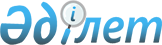 Солтүстік Қазақстан облысы Мамлют ауданы Қызыләскер ауылдық округінің 2023-2025 жылдарға арналған бюджетін бекіту туралыСолтүстік Қазақстан облысы Мамлют ауданы мәслихатының 2022 жылғы 29 желтоқсандағы № 32/7 шешімі.
      Ескерту. 01.01.2023 бастап қолданысқа енгізіледі - осы шешімнің 6-тармағымен.
      Қазақстан Республикасының Бюджет кодексiнің 9-1-бабына, 75-бабы 2-тармағына, "Қазақстан Республикасындағы жергілікті мемлекеттік басқару және өзін-өзі басқару туралы" Қазақстан Республикасының Заңының 6-бабы 2-7-тармағына сәйкес Солтүстік Қазақстан облысы Мамлют ауданының мәслихаты ШЕШТІ:
      1. Солтүстік Қазақстан облысы Мамлют ауданы Қызыләскер ауылдық округінің 2023-2025 жылдарға арналған бюджеті осы шешімге тиісінше 1, 2 және 3-қосымшаларға сәйкес, соның ішінде 2023 жылға келесі көлемдерде бекітілсін:
      1) кірістер – 198147,2 мың теңге:
      салықтық түсімдер – 2421 мың теңге;
      салықтық емес түсімдер – 6 мың теңге;
      негізгі капиталды сатудан түсетін түсімдер – 3025,2 мың теңге;
      трансферттер түсімі – 192695 мың теңге;
      2) шығындар – 198327,4 мың теңге;
      3) таза бюджеттік кредиттеу – 0 мың теңге:
      бюджеттік кредиттер – 0 мың теңге;
      бюджеттік кредиттерді өтеу – 0 мың теңге;
      4) қаржы активтерімен операциялар бойынша сальдо – 0 мың теңге;
      қаржы активтерін сатып алу – 0 мың теңге;
      мемлекеттің қаржы активтерін сатудан түсетін түсімдер – 0 мың теңге;
      5) бюджет тапшылығы (профициті) – - 180,2 мың теңге;
      6) бюджет тапшылығын қаржыландыру (профицитін пайдалану) – 180,2 мың теңге;
      қарыздар түсімі – 0 мың теңге;
      қарыздарды өтеу – 0 мың теңге;
      бюджет қаражатының пайдаланылатын қалдықтары – 180,2 мың теңге.
      Ескерту. 1-тармақ жаңа редакцияда - Солтүстік Қазақстан облысы Мамлют ауданы мәслихатының 18.05.2023 № 5/5 (01.01.2023 бастап қолданысқа енгізіледi) ; 26.07.2023 № 7/3 (01.01.2023 бастап қолданысқа енгізіледi); 27.11.2023 № 13/4 (01.01.2023 бастап қолданысқа енгізіледi) шешімдерімен.


      2. 2023 жылға арналған ауылдық округтің бюджеттік кірістері Қазақстан Республикасы Бюджет кодексiне сәйкес мына салықтық түсімдер есебінен қалыптастырылатыны белгіленсін:
      1) мемлекеттік кірістер органында тіркеу есебіне қою кезінде мәлімделген ауыл аумағында орналасқан жеке тұлғалар дербес салық салуға жататын табыстар бойынша жеке табыс салығы:
      жеке кәсіпкер, жекеше нотариус, жеке сот орындаушысы, адвокат, кәсіпқой медиатор үшін – тұрған жері;
      тұрғылықты жері – қалған жеке тұлғалар үшін;
      2) ауылдың, ауылдық округтің аумағындағы осы салықты салу объектілері бойынша жеке тұлғалардың мүлкіне салынатын салық;
      3) ауылдың аумағындағы жер учаскелері бойынша жеке және заңды тұлғалардан алынатын, елдi мекендер жерлерiне салынатын жер салығы;
      4) бірыңғай жер салығы;
      5) көлік құралдарына салынатын салық:
      тұрғылықты жері ауылдың аумағындағы жеке тұлғалардан;
      өздерінің құрылтай құжаттарында көрсетілетін тұрған жері ауылдың аумағында орналасқан заңды тұлғалардан алынатын көлік құралдары салығы;
      6) жер учаскелерін пайдаланғаны үшін төлемақы;
      7) сыртқы (көрнекі) жарнаманы:
      ауылдағы үй-жайлардың шегінен тыс ашық кеңістікте; 
      ауылдың, ауылдық округтің аумақтары арқылы өтетін жалпыға ортақ пайдаланылатын автомобиль жолдарының бөлiнген белдеуiнде;
      елді мекендерден тыс жердегі үй-жайлардың шегінен тыс ашық кеңістікте және жалпыға ортақ пайдаланылатын автомобиль жолдарының бөлiнген белдеуiнен тыс жерде орналастырғаны үшін төлемақы.
      3. Ауылдық округтің бюджеттік кірістері мына салықтық емес түсімдер есебінен қалыптастырылатыны белгіленсін:
      1) ауылдық округтердің әкімдері әкімшілік құқық бұзушылықтар үшін салатын айыппұлдар;
      2) жеке және заңды тұлғалардың ерікті түрдегі алымдары;
      3) ауылдың, ауылдық округтің коммуналдық меншігінен (жергілікті өзін-өзі басқарудың коммуналдық меншігінен) түсетін кірістер:
      ауылдық округ әкімі аппаратының шешімімен құрылған коммуналдық мемлекеттік кәсіпорындардың таза кірісі бөлігінің түсімдері;
      ауылдың, ауылдық округтің коммуналдық меншігіндегі (жергілікті өзін-өзі басқарудың коммуналдық меншігіндегі) заңды тұлғаларға қатысу үлестеріне кірістер;
      ауылдың, ауылдық округтің коммуналдық меншігінің (жергілікті өзін-өзі басқарудың коммуналдық меншігінің) мүлкін жалға беруден түсетін кірістер;
      ауылдың, ауылдық округтің коммуналдық меншігінен (жергілікті өзін-өзі басқарудың коммуналдық меншігінен) түсетін басқа да кірістер;
      4) ауылдық округ бюджетіне түсетін басқа да салықтық емес түсімдер.
      4. Ауылдық округ бюджетінің кірістері келесі негізгі капиталды сатудан түсетін түсімдер есебінен қалыптастырылатыны белгіленсін:
       1) ауылдық округ бюджеттерінен қаржыландырылатын мемлекеттік мекемелерге бекітіп берілген мемлекеттік мүлікті сатудан түсетін ақша;
      2) ауыл шаруашылығы мақсатындағы жер учаскелерін сатудан түсетін түсімдерді қоспағанда, жер учаскелерін сатудан түсетін түсімдер;
      3) жер учаскелерін жалға беру құқығын сатқаны үшін төлемақы.
      5 2023 жылға арналған ауылдық округ бюджетінде жоғары тұрған бюджеттен берілетін субвенция 155772 мың теңге сомасында және ағымдағы нысаналы трансферттер 36923 мың теңге сомасында ескерілсін.
      Ескерту. 5-тармақ жаңа редакцияда - Солтүстік Қазақстан облысы Мамлют ауданы мәслихатының 27.11.2023 № 13/4 (01.01.2023 бастап қолданысқа енгізіледi) шешімімен.


      5-1. 2023 жылдың 1 қаңтарына қалыптасқан бюджет қаражатының бос қалдықтары 4-қосымшаға сәйкес бюджеттік бағдарламалар бойынша шығыстарға 180,2 мың теңге сомасында бағытталсын.
      Ескерту. Шешім 5-1-тармақпен толықтырылды - Солтүстік Қазақстан облысы Мамлют ауданы мәслихатының 18.05.2023 № 5/5 (01.01.2023 бастап қолданысқа енгізіледi) шешімімен.


      6. Осы шешім 2023 жылғы 1 қаңтардан бастап қолданысқа енгізіледi 2023 жылға арналған Солтүстік Қазақстан облысы Мамлют ауданы Қызыләскер ауылдық округінің бюджеті
      Ескерту. 1-қосымша жаңа редакцияда - Солтүстік Қазақстан облысы Мамлют ауданы мәслихатының 18.05.2023 № 5/5 (01.01.2023 бастап қолданысқа енгізіледi) ; 26.07.2023 № 7/3 (01.01.2023 бастап қолданысқа енгізіледi); 27.11.2023 № 13/4 (01.01.2023 бастап қолданысқа енгізіледi) шешімдерімен. 2024 жылға арналған Солтүстік Қазақстан облысы Мамлют ауданы Қызыләскер ауылдық округінің бюджеті 2025 жылға арналған Солтүстік Қазақстан облысы Мамлют ауданы Қызыләскер ауылдық округінің бюджеті 2023 жылғы 1 қаңтарға қалыптасқан бюджет қаражатының бос қалдықтарын бағыттау
      Ескерту. Шешім 4-қосымшамен толықтырылды - Солтүстік Қазақстан облысы Мамлют ауданы мәслихатының 18.05.2023 № 5/5 (01.01.2023 бастап қолданысқа енгізіледi) шешімімен.
					© 2012. Қазақстан Республикасы Әділет министрлігінің «Қазақстан Республикасының Заңнама және құқықтық ақпарат институты» ШЖҚ РМК
				
      Солтүстік Қазақстан облысы Мамлют ауданымәслихатының хатшысы 

Р. Нұрмұқанова
Солтүстік Қазақстан облысыМамлют ауданы мәслихатының2022 жылғы 29 желтоқсандағы№ 32/7 шешіміне1 -қосымша
Санаты
Санаты
Санаты
Санаты
Санаты
Атауы
Сомасы, 
мың теңге
Сыныбы
Сыныбы
Сыныбы
Сыныбы
Атауы
Сомасы, 
мың теңге
Кіші сыныбы
Кіші сыныбы
Атауы
Сомасы, 
мың теңге
1
2
2
3
3
4
5
1) Кірістер
198147,2
1
Салықтық түсімдер
2421
01
01
Табыс салығы
278
2
2
Жеке табыс салығы
278
04
04
Меншiкке салынатын салықтар
2137
1
1
Мүлiкке салынатын салықтар
197
Жеке тұлғалардың мүлкіне салынатын салық
197
3
3
Жер салығы
270
4
4
Көлiк құралдарына салынатын салық
1670
5
5
Бірыңғай жер салығы
0
05
05
Жер учаскелерін пайдаланғаны үшін төлем
6
3
3
Тауарларға, жұмыстарға және қызметтерге салынатын ішкі салықтар
6
2
Салықтық емес түсімдер
6
06
06
Басқа да салықтық емес түсімдер
6
1
1
Басқа да салықтық емес түсімдер
6
3
Негізгі капиталды сатудан түсетін түсімдер
3025,2
03
03
Жер және материалдық емес активтерді сату
3025,2
1
1
Жерді сату
3025,2
4
Трансферттердің түсімдері
192695
02
02
Мемлекеттiк басқарудың жоғары тұрған органдарынан түсетiн трансферттер
192695
3
3
Аудандардың (облыстық маңызы бар қаланың) бюджетінен трансферттер
192695
Функционалдық топ
Функционалдық топ
Функционалдық топ
Функционалдық топ
Функционалдық топ
Атауы
Сомасы,
 мың теңге
Функционалдық кіші топ
Функционалдық кіші топ
Функционалдық кіші топ
Функционалдық кіші топ
Атауы
Сомасы,
 мың теңге
Бюджеттік бағдарламалар әкімшісі
Бюджеттік бағдарламалар әкімшісі
Бюджеттік бағдарламалар әкімшісі
Атауы
Сомасы,
 мың теңге
Бағдарлама
Атауы
Сомасы,
 мың теңге
1
2
3
3
4
5
6
2) Шығыстар
198327,4
01
Жалпы сипаттағы мемлекеттік қызметтер 
28349
01
Мемлекеттік басқарудың жалпы функцияларын орындайтын өкілді, атқарушы және басқа органдар
28349
124 
124 
Аудандық маңызы бар қала, ауыл, кент, ауылдық округ әкімінің аппараты
28349
001
Аудандық маңызы бар қала, ауыл, кент, ауылдық округ әкімінің қызметін қамтамасыз ету жөніндегі қызметтер
27640,7
022
Мемлекеттік органдардың күрделі шығыстары
185,3
032
Ведомстволық бағынысты мемлекеттік мекемелердің күрделі шығыстары
523
07
Тұрғын үй-коммуналдық шаруашылық
7383,9
03
Елді мекендерді абаттандыру
7383,9
124
124
Аудандық маңызы бар қала, ауыл, кент, ауылдық округ әкімінің аппараты
7383,9
008
Елді мекендердегі көшелерді жарықтандыру
2540,9
009
Елді мекендердің санитариясын қамтамасыз ету
4645,2
011
Елді мекендерді абаттандыру және көгалдандыру
197,8
08
Мәдениет, спорт, туризм және ақпараттық кеңістік
9431
01
Мәдениет саласындағы қызмет
9431
124
124
Аудандық маңызы бар қала, ауыл, кент, ауылдық округ әкімінің аппараты
9431
006
Жергілікті деңгейде мәдени-демалыс жұмысын қолдау
9431
12
Көлiк және коммуникация
591,1
01
Автомобиль көлігі
591,1
124
124
Аудандық маңызы бар қала, ауыл, кент, ауылдық округ әкімінің аппараты
591,1
013
Аудандық маңызы бар қалаларда, ауылдарда, кенттерде, ауылдық округтерде автомобиль жолдарының жұмыс істеуін қамтамасыз ету
591,1
13
Басқалар
78021,4
09
Басқалар
78021,4
124
124
Аудандық маңызы бар қала, ауыл, кент, ауылдық округ әкімінің аппараты
78021,4
040
Өңірлерді дамытудың 2025 жылға дейінгі мемлекеттік бағдарламасы шеңберінде өңірлерді экономикалық дамытуға жәрдемдесу бойынша шараларды іске асыруға ауылдық елді мекендерді жайластыруды шешуге арналған іс-шараларды іске асыру
2057
057
"Ауыл-ел бесігі" жобасы шеңберінде ауылдық елді мекендерде әлеуметтік және инженерлік инфрақұрылым бойынша іс-шараларды іске асыру
75964,4
15
Трансферттер
74551
01
Трансферттер
74551
124
124
Аудандық маңызы бар қала, ауыл, кент, ауылдық округ әкімінің аппараты
74551
048
Пайдаланылмаған (толық пайдаланылмаған) нысаналы трансферттерді қайтару
0,4
051
Заңнаманың өзгеруіне байланысты жоғары тұрған бюджеттің шығындарын өтеуге төмен тұрған бюджеттен берілетін ағымдағы нысаналы трансферттер
74550,6
3) Таза бюджеттік кредиттеу
0
Бюджеттік кредиттер
0
5
Бюджеттік кредиттерді өтеу
0
4) Қаржы активтерімен операциялар бойынша сальдо
0
Қаржы активтерін сатып алу
0
 6
Мемлекеттің қаржы активтерін сатудан түсетін түсімдер 
0
5) Бюджет тапшылығы (профициті)
-180,2
6) Бюджет тапшылығын қаржыландыру (профицитін пайдалану)
180,2
7
Қарыздар түсімі
0
16
Қарыздарды өтеу
0
Санаты
Санаты
Атауы
Сомасы, 
мың теңге
Сыныбы
Сыныбы
Сыныбы
Сыныбы
Атауы
Сомасы, 
мың теңге
Кіші сыныбы
Кіші сыныбы
Кіші сыныбы
8 
Бюджет қаражатының пайдаланылатын қалдықтары 
180,2
01
Бюджет қаражаты қалдықтары
180,2
1
1
1
Бюджет қаражатының бос қалдықтары
180,2Солтүстік Қазақстан облысыМамлют ауданы мәслихатының2022 жылғы 29 желтоқсандағы№ 32/7 шешіміне2 –қосымша
Санаты
Санаты
Санаты
Атауы
Сомасы, мың теңге
Сыныбы
Сыныбы
Атауы
Сомасы, мың теңге
Кіші сыныбы
Атауы
Сомасы, мың теңге
1
2
3
4
5
1) Кірістер
213005
1
Салықтық түсімдер
4525
01
Табыс салығы
610
2
Жеке табыс салығы
610
04
Меншiкке салынатын салықтар
3915
1
Мүлiкке салынатын салықтар
89
Жеке тұлғалардың мүлкіне салынатын салық
89
3
Жер салығы
679
4
Көлiк құралдарына салынатын салық
1925
5
Бірыңғай жер салығы
1222
2
Салықтық емес түсімдер
0
3
Негізгі капиталды сатудан түсетін түсімдер
522
03
Жер және материалдық емес активтерді сату
522
4
Трансферттердің түсімдері
207958
02
Мемлекеттiк басқарудың жоғары тұрған органдарынан түсетiн трансферттер
207958
3
Аудандардың (облыстық маңызы бар қаланың) бюджетінен трансферттер
207958
Функционалдық топ
Функционалдық топ
Функционалдық топ
Атауы
Сомасы, мың теңге
Бюджеттік бағдарламалардың әкімшісі
Бюджеттік бағдарламалардың әкімшісі
Атауы
Сомасы, мың теңге
Бағдарлама
Атауы
Сомасы, мың теңге
1
2
3
4
5
2) Шығыстар
213005
01
Жалпы сипаттағы мемлекеттік қызметтер 
28902
124
Аудандық маңызы бар қала, ауыл, кент, ауылдық округ әкімінің аппараты
28902
001
Аудандық маңызы бар қала, ауыл, кент, ауылдық округ әкімінің қызметін қамтамасыз ету жөніндегі қызметтер
28902
07
Тұрғын үй-коммуналдық шаруашылық
3227
124
Аудандық маңызы бар қала, ауыл, кент, ауылдық округ әкімінің аппараты
3227
008
Елді мекендердегі көшелерді жарықтандыру
2013
009
Елді мекендердің санитариясын қамтамасыз ету
932
011
Елді мекендерді абаттандыру және көгалдандыру
282
08
Мәдениет, спорт, туризм және ақпараттық кеңістік
9308
124
Аудандық маңызы бар қала, ауыл, кент, ауылдық округ әкімінің аппараты
9308
006
Жергілікті деңгейде мәдени-демалыс жұмысын қолдау
9308
12
Көлiк және коммуникация
932
124
Аудандық маңызы бар қала, ауыл, кент, ауылдық округ әкімінің аппараты
932
013
Аудандық маңызы бар қалаларда, ауылдарда, кенттерде, ауылдық округтерде автомобиль жолдарының жұмыс істеуін қамтамасыз ету
932
13
Басқалар
170636
124
Аудандық маңызы бар қала, ауыл, кент, ауылдық округ әкімінің аппараты
170636
040
Өңірлерді дамытудың 2025 жылға дейінгі мемлекеттік бағдарламасы шеңберінде өңірлерді экономикалық дамытуға жәрдемдесу бойынша шараларды іске асыруға ауылдық елді мекендерді жайластыруды шешуге арналған іс-шараларды іске асыру
3971
057
166665
3) Таза бюджеттік кредиттеу
0
Бюджеттік кредиттер
0
5
Бюджеттік кредиттерді өтеу
0
4) Қаржы активтерімен операциялар бойынша сальдо
0
Қаржы активтерін сатып алу
0
 6
Мемлекеттің қаржы активтерін сатудан түсетін түсімдер 
0
5) Бюджет тапшылығы (профициті)
0
6) Бюджет тапшылығын қаржыландыру (профицитін пайдалану)
0
7
Қарыздар түсімі
0
16
Қарыздарды өтеу
0
Санаты
Санаты
Санаты
Атауы
Сомасы, мың теңге
Сыныбы
Сыныбы
Атауы
Сомасы, мың теңге
Кіші сыныбы
Атауы
Сомасы, мың теңге
8 
Бюджет қаражатының пайдаланылатын қалдықтары 
0
01
Бюджет қаражаты қалдықтары
0
1
Бюджет қаражатының бос қалдықтары
0Солтүстік Қазақстан облысыМамлют ауданы мәслихатының2022 жылғы 29 желтоқсандағы№ 32/7 шешіміне3 –қосымша
Санаты
Санаты
Санаты
Атауы
Сомасы, мың теңге
Сыныбы
Сыныбы
Атауы
Сомасы, мың теңге
Кіші сыныбы
Атауы
Сомасы, мың теңге
1
2
3
4
5
1) Кірістер
57022
1
Салықтық түсімдер
4667
01
Табыс салығы
653
2
Жеке табыс салығы
653
04
Меншiкке салынатын салықтар
4014
1
Мүлiкке салынатын салықтар
92
Жеке тұлғалардың мүлкіне салынатын салық
92
3
Жер салығы
702
4
Көлiк құралдарына салынатын салық
1992
5
Бірыңғай жер салығы
1228
2
Салықтық емес түсімдер
0
3
Негізгі капиталды сатудан түсетін түсімдер
541
03
Жер және материалдық емес активтерді сату
541
4
Трансферттердің түсімдері
51814
02
Мемлекеттiк басқарудың жоғары тұрған органдарынан түсетiн трансферттер
51814
3
Аудандардың (облыстық маңызы бар қаланың) бюджетінен трансферттер
51814
Функционалдық топ
Функционалдық топ
Функционалдық топ
Атауы
Сомасы, мың теңге
Бюджеттік бағдарламалардың әкімшісі
Бюджеттік бағдарламалардың әкімшісі
Атауы
Сомасы, мың теңге
Бағдарлама
Атауы
Сомасы, мың теңге
1
2
3
4
5
2) Шығыстар
57022
01
Жалпы сипаттағы мемлекеттік қызметтер 
37264
124
Аудандық маңызы бар қала, ауыл, кент, ауылдық округ әкімінің аппараты
37264
001
Аудандық маңызы бар қала, ауыл, кент, ауылдық округ әкімінің қызметін қамтамасыз ету жөніндегі қызметтер
37264
07
Тұрғын үй-коммуналдық шаруашылық
2877
124
Аудандық маңызы бар қала, ауыл, кент, ауылдық округ әкімінің аппараты
2877
008
Елді мекендердегі көшелерді жарықтандыру
859
009
Елді мекендердің санитариясын қамтамасыз ету
831
011
Елді мекендерді абаттандыру және көгалдандыру
251
08
Мәдениет, спорт, туризм және ақпараттық кеңістік
12508
124
Аудандық маңызы бар қала, ауыл, кент, ауылдық округ әкімінің аппараты
12508
006
Жергілікті деңгейде мәдени-демалыс жұмысын қолдау
12508
12
Көлiк және коммуникация
831
124
Аудандық маңызы бар қала, ауыл, кент, ауылдық округ әкімінің аппараты
831
013
Аудандық маңызы бар қалаларда, ауылдарда, кенттерде, ауылдық округтерде автомобиль жолдарының жұмыс істеуін қамтамасыз ету
831
13
Басқалар
3542
124
Аудандық маңызы бар қала, ауыл, кент, ауылдық округ әкімінің аппараты
3542
040
Өңірлерді дамытудың 2025 жылға дейінгі мемлекеттік бағдарламасы шеңберінде өңірлерді экономикалық дамытуға жәрдемдесу бойынша шараларды іске асыруға ауылдық елді мекендерді жайластыруды шешуге арналған іс-шараларды іске асыру
3542
3) Таза бюджеттік кредиттеу
0
Бюджеттік кредиттер
0
5
Бюджеттік кредиттерді өтеу
0
4) Қаржы активтерімен операциялар бойынша сальдо
0
Қаржы активтерін сатып алу
0
 6
Мемлекеттің қаржы активтерін сатудан түсетін түсімдер 
0
5) Бюджет тапшылығы (профициті)
0
6) Бюджет тапшылығын қаржыландыру (профицитін пайдалану)
0
7
Қарыздар түсімі
0
16
Қарыздарды өтеу
0
Санаты
Санаты
Санаты
Атауы
Сомасы, мың теңге
Сыныбы
Сыныбы
Атауы
Сомасы, мың теңге
Кіші сыныбы
Атауы
Сомасы, мың теңге
8 
Бюджет қаражатының пайдаланылатын қалдықтары 
0
01
Бюджет қаражаты қалдықтары
0
1
Бюджет қаражатының бос қалдықтары
0Солтүстік Қазақстан облысыМамлют ауданы мәслихатының2022 жылғы 29 желтоқсандағы№ 32/7 шешіміне 4-қосымша
Функционалдық топ
Функционалдық топ
Функционалдық топ
Функционалдық топ
Атауы
Сомасы,
мың теңге
Бюджеттік бағдарламалардың әкімшісі
Бюджеттік бағдарламалардың әкімшісі
Бюджеттік бағдарламалардың әкімшісі
Атауы
Сомасы,
мың теңге
Бағдарлама
Бағдарлама
Атауы
Сомасы,
мың теңге
Кіші бағдарлама
1
2
3
4
5
6
01
Жалпы сипаттағы мемлекеттік қызметтер
179,8
124
Аудандық маңызы бар қала, ауыл, кент, ауылдық округ әкімінің аппараты
179,8
022
Мемлекеттік органның күрделі шығыстары
179,8
015
Жергілікті бюджет есебінен
179,8
15
Трансферттер
0,4
124
Аудандық маңызы бар қала, ауыл, кент, ауылдық округ әкімінің аппараты
0,4
048
Пайдаланылмаған (толық пайдаланылмаған) мақсатты трансферттерді қайтару
0,4
015
Жергілікті бюджет есебінен
0,4
Барлығы:
180,2